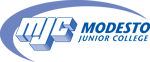 Student Services Council & Instruction Joint Council Meeting AGENDAMarch 15, 20163:00 p.m. to 5:00 p.m.Library Basement 55CALL TO ORDERACTION ITEMSApproval of AgendaApproval of Minutes of 3/1/16	CONTINUING BUSINESS Program Review Update – Curtis MartinEducational Master PlanIntroductions of work group membersData list creationPlanning charrettes – Fridays in April; 10-12 or 1-3? Accreditation Standard II: Evidence Collection – UpdateNEW BUSINESSDISCUSSION ITEMSINFORMATIONAL ITEMSDE Substantive Change Proposal is going before College Council on 3/28/16.MJC’s MissionMJC is committed to transforming lives through programs and services informed by the latest scholarship of teaching and learning. We provide a dynamic, innovative educational environment for the ever-changing populations and workforce needs of our regional community. We facilitate lifelong learning through the development of intellect, creativity, character, and abilities that shape students into thoughtful, culturally aware, engaged citizens.